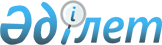 Об утверждении изменений и дополнений в Инструкцию "Об административных положениях по налогам и другим обязательным платежам в бюджет"
					
			Утративший силу
			
			
		
					Приказ Государственного налогового комитета Республики Казахстан от 7 февраля 1997 года N 37. Зарегистрирован Министерством юстиции Республики Казахстан 06.03.1997 г. N 37. Утратил силу - приказом Министра государственных доходов РК от 9.04.2002 № 416 (извлечение из приказа см. ниже).

              Извлечение из приказа Министра государственных доходов 

                 Республики Казахстан от 9 апреля 2002 года № 416 



 

      В соответствии с Законом Республики Казахстан от 12 июня 2001 года Z010210_ "О введении в действие Кодекса Республики Казахстан "О налогах и других обязательных платежах в бюджет" (Налоговый кодекс)" приказываю: 

      1. Признать утратившими силу некоторые приказы согласно приложению: 

      ...Приказ Государственного налогового комитета Республики Казахстан от 7 февраля 1997 года N 37 "Об утверждении изменений и дополнений в Инструкцию "Об административных положениях по налогам и другим обязательным платежам в бюджет"... 

 

     Министр---------------------------------------------------------------------------     На основании Закона Республики Казахстан от 31.12.96 г. N 60-1"О внесении изменений и дополнений в Указ Президента РеспубликиКазахстан  Z960061_

   "О налогах и других обязательных платежах вбюджет" утвердить прилагаемые к настоящему Приказу изменения идополнения в Инструкцию  V950080_

   "Об административных положениях по налогам и другим обязательным платежам в бюджет" и ввести их в действие с 1 января 1997 г.        Председатель           О внесении изменений и дополнений в Инструкцию            "Об административных положениях по налогам и              другим обязательным платежам в бюджет",                утвержденную Министерством финансов              Республики Казахстан от 01.07.95 г. N 43 

       Государственный налоговый комитет Республики Казахстан во исполнение Закона Республики Казахстан от 31.12.96 г. N 60-1 "О внесении изменений и дополнений в Указ Президента Республики Казахстан, имеющий силу Закона, "О налогах и других обязательных платежах в бюджет" вносит следующие изменения и дополнения в вышеназванную Инструкцию: 

      1. Во всех пунктах, разделах, приложениях к настоящей Инструкции слова: "Главная налоговая инспекция" заменить словами "Государственный налоговый комитет", слова "начальник налоговой инспекции" заменить словами "руководитель налогового органа". 

      2. В разделе II: 

      после слов "применяются ко всем видам налогов" поставить запятую и дополнить словами: "если в других разделах Указа не установлено иное."; 

      пункты 1 и 2 исключить. 

      3. В разделе IV: 

      пункт 1 изложить в следующей редакции: 

      "1. По физическим и юридическим лицам, преимущественно работающим с наличными денежными средствами или имеющим ограниченный оборот по реализации товаров, работ (услуг) и ограниченное число занятых в них работников, включая крестьянские и фермерские хозяйства, налоговая служба, по согласованию с соответствующими финансовыми органами, определяет порядок уплаты налогов на основе патента, фиксированной суммы налогов или упрощенной системы определения налоговой базы и ведения налогового учета. 

      Положение об упрощенной системе определения налоговой базы и ведения налогового учета для юридических лиц - субъектов малого предпринимательства приведено в приложении 4 к настоящей Инструкции. 

      Положение о порядке выдачи органами налоговой службы Республики Казахстан патентов физическим лицам, занимающимся предпринимательской деятельностью, приведено в приложении 5 к настоящей Инструкции. 

      Законом установлено, что в стоимость патента крестьянских и фермерских хозяйств, для которых земля является основным средством производства, входит только фиксированный суммарный земельный налог с учетом балла бонитета земли, сезонность, погодные условия и отдаленность от рынков сбыта. 

      Порядок определения фиксированного суммарного земельного налога с крестьянских и фермерских хозяйств устанавливается Правительством Республики Казахстан."; 

      пункт 2 дополнить следующим предложением: 

      "Порядок определения объекта обложения на основании применения одного из способов косвенных методов приведен в приложении 6 к настоящей Инструкции."; 

      в пункте 6: 

      исключить слова: "Если одна из сторон является нерезидентом Республики Казахстан или организацией, пользующейся налоговыми льготами"; 

      дополнить абзацем следующего содержания: "Если проводится сравнение цен между связанными организациями с ценами между независимыми организациями, то под термином "связанные организации" необходимо понимать организации, связанные между собой совместным участием, то есть взаимное учредительство, либо наличие одних учредителей, дочерние предприятия, отношения между юридическим лицами внутри холдинговых организаций, юридические лица, объединенные между собой договорами о совместной деятельности, в отношении хозяйственных договоров, не связанных с предметомсовместной деятельности и т.п."     4. В разделе V:     в пункте 3 после слов "налоговой декларации" дополнить словом"расчетных".     5. В разделе VI:     пункт 1 изложить в следующей редакции:     "Любое направляемое налоговой службой уведомление или другиедокументы должны быть:     - составлены в письменном виде;     - подписаны руководителем или уполномоченным должностным лицомс указанием их фамилий и инициалов;     - направлены или вручены налогоплательщику;     - заверены гербовой печатью.".     6. В разделе Х:     в пункте 1:     в 4 абзаце после слов "представляется один раз в год" дополнитьследующим текстом: "до 31 марта года, следующего за отчетным. Еслисреднеквартальные платежи за год составляют более 20 месячныхрасчетных показателей, декларация представляется один раз вквартал;".     7. В разделе ХIII:     во 2 абзаце подпункта 1:     - исключить слова "(кроме анонимных)";     - после слов "Указанных счетов" дополнить словами "в течениедесяти банковских дней";     - в 7, 9 абзацах исключить слова: "(кроме анонимных)".     8. В разделе ХVI:     в подпункте "а" пункта 1:     третий абзац изложить в следующей редакции: 

       "- юридические и физические лица, удерживающие подоходный налог с физических лиц у источника выплаты, обязаны при получении средств на выплату зарплаты в банках и других организациях, выполняющих отдельные виды банковских операций, перечислять налог в бюджет одновременно с получением этих средств, в других случаях - в течение пяти банковских дней после окончания месяца, в котором была произведена выплата;"; 

      в подпунктах а), б), и) после слов "текущих", "текущие" дополнить соответственно словами "авансовых", авансовые". 

      9. В разделе ХVIII: 

      в названии раздела исключить слово "применение"; 

      пункт 1 изложить в следующей редакции: 

      "1. Руководитель органа налоговой службы по согласованию с руководителем соответствующего финансового органа на основе обоснованного письменного заявления от налогоплательщика продлевает сроки уплаты налогов и (или) штрафных санкций сроком не более, чем на один налоговый год. 

      Пример. 

      Налогоплательщик подает заявление в письменной форме о перенесении срока уплаты подоходного налога с 31 марта 1997 г. до 30 сентября 1997 г. Причина, установленная в просьбе, сочтена налоговым и финансовым органами обоснованной для продления срока уплаты платежа. 

      При этом, период продления платежа не может быть установлен позднее 31 марта 1998 г."; 

      в пункте 2: 

      после слов "продление срока" дополнить словами "уплаты налогов"; 

      дополнить абзацем следующего содержания: 

      "Порядок продления срока уплаты налога и штрафных санкций определяется Правительством Республики Казахстан.";     дополнить пунктом 3 следующего содержания:     "Продление срока уплаты налога, предоставленное в период до 1июля 1997 года, осуществляется без начисления пени занесвоевременный взнос налога в бюджет."     в примере пункта 4 слова "Областной налоговой инспекции"заменить словами "Областного (районного) налогового органа".     10. Раздел XIX дополнить пунктом 2 следующего содержания:     "До 1 января 1998 года установлена следующая очередностьпогашения задолженности перед государственным бюджетом:     1) сумма налога;     2) начисленные пени;     3) начисленные штрафы.".     11. В разделе ХХ:     в пункте 2:     после слова "налогов" дополнить словами "или текущих, авансовыхплатежей".     12. В разделе ХХIII: 

       в пункте 1 слова: "определены постановлением Кабинета Министров Республики Казахстан" заменить словами "определяются Правительством Республики Казахстан". 

      13. В разделе ХХIV: 

      в 1-м абзаце слова "непосредственно налоговой службе" заменить словами " в соответствующий бюджет". 

      14. Раздел XXVI изложить в следующей редакции: 

      "Неудержанные суммы подоходного налога у источника выплаты дохода взыскиваются с юридических и физических лиц, выплативших доход. За несвоевременное удержание подоходного налога у источника выплаты начисляется пени в размере 1,5-кратной ставки рефинансирования, установленной Национальным банком Республики Казахстан в день уплаты этих сумм, за каждый день просрочки (включая день оплаты).". 

      15. В разделе ХХVII: 

      в пункте 1 и 2: 

      после слов "текущие", "текущих", "текущего", "текущим" дополнить соответственно словами "и авансовые", "и авансовых", "и авансового", "и авансовым". 

      16. В разделе ХХVIII: 

      дополнить абзацем 4 следующего содержания: 

      "Если во время документальной проверки будет установлено, что налогоплательщик не представил налоговые декларации, налоговая задолженность должна быть начислена с оформлением уведомления о начисленной сумме налога. При этом должны быть предъявлены штрафы за несвоевременное представление декларации в размере 5 процентов с суммы, подлежащей к уплате, но не уплаченной по декларации, за занижение размера сумм текущих и авансовых платежей - в размере 100 процентов, за проведение операций по реализации товаров (работ, услуг) без отражения в учете - в размере 100 процентов стоимости указанных товаров (работ, услуг) и пени за своевременно неуплаченные суммы налогов, в том числе текущих и авансовых платежей в размере 1,5-кратной ставки рефинансирования, установленной Национальным банком Республики Казахстан. В этом случае пункт 1 статьи 163 Указа не применяется, так как не представляется возможным сравнить доначисленную сумму налога с декларацией.". 

      17. В разделе ХХIХ: 

      в названии раздела после слова "текущих" дополнить словом "и авансовых"; 

      пункт 1 после слов "от заниженной суммы налога." дополнить следующим предложением: 

      "Если занижение налога не привело к недоплате налога на момент представления декларации, то штрафные санкции к налогоплательщику не применяются."; 

      в пункте 2 после слов "текущих", "текущие" дополнить соответственно словами "и авансовых", "и авансовые"; 

      дополнить пунктами 4, 5 следующего содержания: 

      "4. В случае превышения суммы фактически начисленного подоходного налога за год над суммой авансовых платежей в течение года в размере, превышающем 10 процентов, на налогоплательщика налагается штраф в размере 2 процентов налогооблагаемого дохода, при превышении 25 процентов - в размере 5 процентов налогооблагаемого дохода. 

      5. На лицо, не состоящее на учете по налогу на добавленную стоимость, за выписку налогового счета-фактуры с учетом налога на добавленную стоимость налагается штраф в размере 100 процентов суммы налога на добавленную стоимость, указанной в налоговом счете-фактуре и подлежащей перечислению в бюджет, но не перечисленной."; 

      в пункте 3 после слов "суммы причитающихся налогов." дополнить следующим предложением:     "Операцией по реализации товаров (работ, услуг) без отражения вучете является операции, повлиявшие на уменьшение доходаот реализации товаров (работ, услуг) другим хозяйствующим субъектам.     18. В формах N 1 и 2 слова "В налоговую инспекцию Министерствафинансов Республики Казахстан" заменить словами "В налоговый отделпо _________ району ________________ области Государственногоналогового комитета Республики Казахстан".     Председатель     Согласовано:     Первый заместитель Министра     финансов Республики Казахстан

                                         Приложение N 4                            к Инструкции Государственного налогового                                  комитета Республики Казахстан                                       N 43 от 01.07.95 г. 



 

                           П О Л О Ж Е Н И Е 

             Об упрощенной системе определения налоговой 

                 базы и ведения налогового учета для 

                  юридических лиц - субъектов малого 

                         предпринимательства 



 

      Настоящее Положение определяет правовые основы ведения и применения упрощенной системы определения налоговой базы и ведения налогового учета для юридических лиц - субъектов малого предпринимательства (далее - организации). 



 

      Статья 1. Общие положения 



 

      1. Упрощенная система определения налоговой базы и ведения налогового учета применяется в соответствии с пунктом 1 статьи 138 Указа Президента Республики Казахстан, имеющего силу Закона, "О налогах и других обязательных платежах в бюджет" от 24 апреля 1995 года N 2235. 

      Право выбора системы определения налоговой базы и ведения налогового учета, включая переход к упрощенной системе или возврат к принятой ранее системе, предоставляется организациям на основании заявлений, представленных в налоговый орган, в порядке, предусмотренном настоящим Положением. 

      2. Применение упрощенной системы определения налоговой базы и ведения налогового учета организациями, подпадающими под действие настоящего Положения, предусматривает замену уплаты подоходного налога, налога на имущество и земельного налога уплатой единого налога, исчисляемого по результатам хозяйственной деятельности организаций за отчетный период. 

      Для организаций, применяющих упрощенную систему определения налоговой базы и ведения налогового учета сохраняется действующий порядок уплаты остальных общегосударственных налогов и местных налогов и сборов, таможенных платежей, государственных пошлин, лицензионных сборов, отчислений в государственные внебюджетные фонды, в порядке, установленном законодательством Республики Казахстан. 

      3. Организациям, применяющим упрощенную систему определения налоговой базы и ведения налогового учета, предоставляется право оформления первичных документов бухгалтерской отчетности и ведения книги учета доходов и расходов по упрощенной форме, в том числе без применения способа двойной записи, плана счетов и соблюдения иных требований, предусмотренных стандартами бухгалтерского учета. 

      4. Для организаций, применяющих упрощенную систему определения налоговой базы и ведения налогового учета, сохраняется действующий порядок ведения кассовых операций и представления необходимой статистической отчетности. 



 

      Статья 2. Субъекты упрощенной системы определения 

                налоговой базы и налогового учета 



 

      1. Действие упрощенной системы определения налоговой базы и ведения налогового учета распространяется на организации при выполнении следующих условий: 

      1) с предельной численностью работающих (включая работающих по договорам подряда и иным договорам гражданско-правового характера) до 15 человек независимо от вида осуществляемой ими деятельности. 

      Предельная численность работающих для организаций включает численность работающих в филиалах и подразделениях. 

      2) если совокупный размер годовой валовой выручки не превышает суммы 10000-кратного месячного расчетного показателя. 

      2. Под действие упрощенной системы определения налоговой базы и ведения налогового учета не подпадают организации, занятые производством подакцизной продукции, кредитные организации, страховые компании, инвестиционные фонды, профессиональные участники рынка ценных бумаг, предприятия развлекательного бизнеса. 

      3. Организации имеют право в предусмотренном настоящим Положением порядке перейти на упрощенную систему определения налоговой базы и ведения налогового учета, если за предшествующий налоговый год совокупный размер годовой валовой выручки данного налогоплательщика не превысил суммы 10000-кратного месячного расчетного показателя. 

      Вновь созданная организация, подавшая заявление на право применения системы упрощенного определения налоговой базы и ведения налогового учета, может принять упрощенную систему определения налоговой базы и ведения налогового учета с момента начала хозяйственной деятельности. 



 

      Статья 3. Объекты обложения организаций в упрощенной 

                системе определения налоговой базы и ведения 

                налогового учета 



 

      1. Объектом обложения единым налогом организаций является валовая выручка, полученная за отчетный период. 

      2. Валовая выручка исчисляется как сумма выручки, полученной от реализации товаров (работ, услуг), продажной цены имущества, реализованного за отчетный период, и внереализационных доходов. 



 

      Статья 4. Ставки единого налога 



 

      1. Ставка единого налога в зависимости от вида осуществляемой деятельности организаций устанавливается представительными органами областей, городов республиканского значения в процентном исчислении от валовой выручки и является единой для всех хозяйствующих субъектов данного региона, применяющих упрощенную систему определения налоговой базы и ведения налогового учета. 

      При этом суммы единого налога, подлежащие уплате организациями за отчетный период, не могут быть ниже определенных расчетным путем. 



 

      Статья 5. Порядок применения упрощенной системы определения 

                налоговой базы и ведения налогового учета 



 

      1. Официальным документом, удостоверяющим право применения организациями упрощенной системы определения налоговой базы и ведения налогового учета, является патент, выдаваемый сроком до одного налогового года налоговыми органами по месту постановки на налоговый учет. 

      Форма патента устанавливается Государственным налоговым комитетом Республики Казахстан и является единой на всей территории Республики Казахстан. 

      2. Стоимость патента для организаций, подпадающих под действие настоящего Положения, устанавливается с учетом ставок единого налога решением налогового органа по месту постановки организации на налоговый учет в зависимости от вида деятельности. 

      Выплата стоимости патента осуществляется организациями ежеквартально с распределением платежей, устанавливаемых налоговым органом. Оплата стоимости патента засчитывается в счет обязательств по уплате единого налога. 

      3. Организациям патент выдается налоговыми органами по месту их постановки на налоговый учет на основе письменного заявления, подаваемого до начала налогового года, при соблюдении следующих условий: 

      - если общее число работников, занятых в малом предприятии, не превышает предельной численности, установленной в соответствии с настоящим Положением; 

      - если организация не имеет просроченной задолженности по уплате налогов и иных обязательных платежей за предыдущий отчетный период; 

      - если организацией своевременно сданы необходимые расчеты по налогам и бухгалтерская отчетность за предыдущий отчетный период. 

      Филиалы и подразделения, являющиеся налогоплательщиками, представляют в налоговый орган по месту постановки на налоговый учет нотариально заверенные копии патентов, выданных организации не позднее, чем за 15 дней до начала очередного квартала. 

      4. Решение о переходе организации на упрощенную систему определения налоговой базы и ведения налогового учета или мотивированный отказ выносится налоговым органом в пятнадцатидневный срок со дня подачи заявления. 

      5. При получении патента в налоговом органе организация предъявляет для регистрации книгу учета доходов и расходов, в которой указываются наименование организации, местонахождение, номера расчетных и иных счетов, открытых в учреждениях банков. Налоговый орган на первой странице книги учета доходов и расходов фиксирует регистрационный номер патента и дату его выдачи. При выдаче патента заполняется также и его дубликат, который хранится в налоговом органе. 

      По истечении срока действия патента по заявлению организации налоговый орган выдает патент на очередной (годичный) срок действия с регистрацией новой книги учета доходов и расходов. 

      На патент и книгу учета доходов и расходов распространяются правила обращения с отчетностью, установленные действующими нормативными документами Государственного налогового комитета Республики Казахстан. 

      При утрате патента он подлежит возобновлению налоговым органом с соблюдением указанных в настоящей статье условий и наложением на организацию штрафа, в размере 5 процентов стоимости патента. 

      Форма книги учета доходов и расходов и порядок отражения в ней хозяйственных операций организациями, применяющими упрощенную систему определения налоговой базы и ведения налогового учета, устанавливаются Государственным налоговым комитетом Республики Казахстан. 

      6. По итогам хозяйственной деятельности за квартал организация представляет в налоговый орган в срок до 20 числа месяца, следующего за отчетным периодом, расчет подлежащего уплате единого налога с зачетом оплаченной стоимости патента, а также выписку из книги учета доходов и расходов (по состоянию на последний рабочий день отчетного периода) с указанием валовой выручки, полученной за отчетный период. 

      При превышении определенной настоящим Положением предельной численности работающих или если совокупный размер валовой выручки данного налогоплательщика превысил сумму 10000-кратного месячного расчетного показателя, то налогоплательщик переходит на уставленную Указом Президента Республики Казахстан "О налогах и других обязательных платежах в бюджет" систему налогообложения, учета и отчетности, начиная с квартала, в котором должен быть представлен отчет согласно пункту 6 настоящей статьи. 

      7. Отказ от применения упрощенной системы определения налоговой базы и ведения налогового учета и обратный переход (возврат) к принятой ранее системе налогообложения, учета и отчетности может осуществляться организациями с начала очередного налогового года при условии подачи соответствующего заявления в налоговый орган в срок не позднее, чем за 15 дней до завершения налогового года. 



 

      Статья 6. Ответственность организаций, применяющих систему 

                упрощенного определения налоговой базы и ведения 

                налогового учета 



 

      Организации, применяющие систему упрощенного определения налоговой базы и ведения налогового учета, несут ответственность за нарушение налогового законодательства в соответствии с положениями Указа Президента Республики Казахстан, имеющего силу Закона, от 24.04.95 г. N 2235 "О налогах и других обязательных платежах в бюджет". 

 

                                       Приложение N 5                               к Инструкции Государственного                               налогового комитета Республики                               Казахстан от 01.07.95 г. N 43 



 

                           П О Л О Ж Е Н И Е 

              о порядке выдачи органами налоговой службы 

           Республики Казахстан патентов физическим лицам, 

            занимающимся предпринимательской деятельностью 



 

      1. Выдача гражданам патентов на занятие предпринимательской деятельностью должна осуществляться налоговыми органами в точном соответствии с имеющимся решением (приказом) начальника областного налогового управления. 

      При этом необходимо иметь в виду, что патент (разрешение) на занятие предпринимательской деятельностью выдается налоговыми органами на основании письменного заявления физического лица по месту постоянного жительства. 

      2. Получение гражданами патента является одновременно их государственной регистрацией, как предпринимателей. 

      3. Налоговые управления по областям и г. Алматы определяют виды предпринимательской деятельности, осуществляемые на основе патента. Целесообразно устанавливать выдачу патентов на занятие предпринимательской деятельностью, связанной с необходимостью разъездов или иного перемещения (перевозки пассажиров и грузов на личном транспорте, фотопромысел, ремонт и строительство домов и т.п.), а также на другие виды деятельности, по которым затрудняется определение учета доходов. Патенты целесообразно выдавать и в случаях, когда граждане изъявляют желание реализовать свои товары за пределами того района или города, где они постоянно проживают. 

      Для получения патента граждане предъявляют налоговой службе паспорт, фотографию размером 3х4 см, квитанцию о внесении платы за патент. 

      4. Физическое лицо, выкупившее патент, может осуществлять предпринимательскую деятельность как по месту жительства, так и в других городах и районах Республики Казахстан. Об этом специально указывается в выдаваемом разрешении на занятие предпринимательской деятельностью. 

      Исходя из изложенного, налоговым органам вменяется в обязанность осуществлять контроль за осуществлением предпринимательской деятельности не только гражданами, постоянно проживающими в населенных пунктах, обслуживаемых данными налоговыми органами, но и гражданами, занимающимися такой деятельностью по разрешениям, выданным в порядке, изложенном выше. 

      Материалы проверок в таких случаях сообщаются налоговым органам по месту постоянного жительства граждан. 

      5. При взимании платы за патент необходимо руководствоваться следующими положениями: 

      а) плата взимается из расчета того количества месяцев, в течение которых гражданину разрешено заниматься предпринимательской деятельностью. При этом деятельность свыше 15 дней рассматривается как работа за полный календарный месяц; 

      б) граждане, имеющие патенты на право занятия предпринимательской деятельностью, освобождаются от уплаты подоходного налога с доходов от занятия данным видом деятельности и представления декларации. 

      6. Налоговые органы обязаны учитывать выдаваемые патенты, для чего необходимо завести специальные книги учета. В этих книгах должны быть указаны следующие основные сведения: фамилия, имя и отчество гражданина, его постоянное место жительство, основание для выдачи патента, дата выдачи и номер, дата сдачи в налоговый орган и др. 

      7. Суммы платы за патенты зачисляются в доход местного бюджета в порядке, установленном для зачисления подоходного налога с физических лиц, занимающихся предпринимательской деятельностью. В связи с этим налоговые органы обязаны принять меры, обеспечивающие правильность приема отделениями Акционерного народного сберегательного банка Казахстана и учреждениями Национального банка Республики Казахстан сумм указанной платы и зачисления этих сумм в бюджет. 

      8. Патент является неотчуждаемым, передача его другим лицам запрещается. В случае утери предпринимателем патента, при наличии уважительных причин, налоговый орган выдает ему дубликат патента. 

      Любые копии патентов (в том числе ксерокопии и фотокопии) не являются документами, на основании которых может осуществляться предпринимательская деятельность, и подлежит немедленному изъятию у граждан. 

      9. Патент считается действительным в пределах одного налогового года. В случаях, когда в лицензии указан срок менее года, патент выдается на срок действия данной лицензии. 

      10. При прекращении занятия предпринимательской деятельностью и при переезде на постоянное место жительство в другой район или город патент подлежит сдаче в налоговый орган, выдавший этот документ. 

      При возобновлении в течение календарного года занятия предпринимательской деятельностью, а также при изменении вида занятий такой деятельностью, патент должен быть выбран вновь в общеустановленном порядке. 

      11. Проекты платы за патенты должны быть разработаны на основании средних по области данных о суммах годового дохода лиц, выполняющих ту или иную работу в порядке предпринимательской деятельности по свидетельству, и среднего по области годового заработка лиц, занимающихся аналогичной деятельностью в производственных кооперативах и других общественных организациях. 

      12. Под годовыми доходами лиц, занимающихся предпринимательской деятельностью, следует понимать суммы доходов, которые ныне выявляются налоговыми органами и облагаются подоходным налогом. В этом случае из учтенных сумм валового дохода (выручки от продажи изделий или от оказания услуг) вычитаются суммы расходов граждан на приобретение сырья и материалов для производственной деятельности, на наем (поднаем) и содержание специальных производственных помещений и на текущий ремонт инвентаря. 

      Годовой доход лиц, работающих в производственных кооперативах и организациях общественных организациях по специальностям и профессиям, аналогичным тому или иному виду предпринимательской деятельности, определяется как средняя сумма годового заработка этих работников. 

      На основании указанных сведений определяется средний годовой доход по тому или иному виду деятельности. С суммы этого дохода определяется сумма налога по ставкам подоходного налога, удерживаемого у источника выплаты, для физических лиц. 

      Исчисленная таким образом сумма налога должна представлять собой размер платы за патент. Размер такой платы устанавливается с округлением до полных тенге. 

      13. С учетом специфики некоторых видов предпринимательской деятельности (например, перевозка пассажиров на личном транспорте) может быть применен иной метод расчета платы за патент. 

      14. При составлении решений по проекту размеров платы за патент следует предусмотреть следующее: 

      - в случаях, когда в отдельных районах области размеры доходов лиц, осуществляющих предпринимательскую деятельность, значительно отклоняются от средних данных по области, должна быть предусмотрена возможность утверждения для таких районов платы за патенты в повышенном или пониженном размерах; 

      - поскольку сумма фактических доходов граждан по тем или иным видам деятельности могут впоследствии изменяться, должна быть предусмотрена возможность пересмотра платы за патенты в будущем. 

      15. Физические лица, занимающиеся предпринимательской деятельностью на основании свидетельства, обязаны вносить в бюджет суммы текучих платежей не позднее 20 числа каждого месяца налогового года в размере ставки налога, установленной статьей 29 Указа Президента Республики Казахстан "О налогах и других обязательных платежах в бюджет" и принимаемой к финансовому результату за предшествующий месяц.      Декларацию о совокупном годовом доходе и произведенных вычетахфизические лица, занимающиеся предпринимательской деятельностью наосновании свидетельства, представляют органам налоговой службы поместу налоговой регистрации до 31 марта года, следующего за отчетным.                          Примерный расчет                     исчисления платы за патент     1. Средний годовой доход лиц, занятыхданным видом предпринимательской деятельности,по материалам обследований налоговых органовобласти                                               90000 тенге     2. Средний годовой заработок лиц,занятых аналогичной деятельностью впроизводственных кооперативах                         84000 тенге     3. Средний годовой доход, исходя изданных, приведенных в п.п. 1 и 2                      87000 тенге     4. Сумма подоходного налога в год сдохода, указанного в п.3, по ставкам,установленным для налогообложения,подоходным налогом, удерживаемым уисточника выплаты                                     13920 тенге     5. Возможный размер за патентв год                                                 14000 тенге

                                              Приложение N 6                                        к Инструкции Государственного                                       налогового комитета Республики                                        Казахстан от 01.07.95 г. N 43 



 

           ПОРЯДОК ОПРЕДЕЛЕНИЯ ОБЪЕКТА ОБЛОЖЕНИЯ НА ОСНОВАНИИ 

           ПРИМЕНЕНИЯ ОДНОГО ИЗ СПОСОБОВ КОСВЕННЫХ МЕТОДОВ 



 

      Организация бухгалтерского учета, составления отчетности и уплата подоходного налога юридическими лицами осуществляется в общеустановленном порядке. 

      В случае нарушения порядка ведения бухгалтерского учета, уничтожения или утраты учетных документов, а также при невозможности определения объекта обложения органы налоговой службы определяют объект обложения и налог на основе прямых и косвенных методов (активов, оборота, издержек производства и др.). 

      При установлении в производственных кооперативах и товариществах с ограниченной ответственностью фактов нарушения порядка ведения бухгалтерского учета, уничтожения или утраты учетных документов, а также при невозможности определения объекта обложения можно применить косвенный метод исчисления подоходного налога. При этом также следует учесть, что на этих организациях небольшой оборот реализации продукции (работ и услуг), товаров, что не осложняет использование данного метода. 

      Рассмотрим порядок определения объекта обложения на основании применения одного из способов косвенных методов. 

      При определении объекта обложения используются финансовая отчетность, представленная в налоговый комитет, выписки банка по расчетному, валютному и иным счетам, сводные таблицы расчетов индексов цен на товары и услуги Национального статистического агентства Республики Казахстан, а также можно использовать бухгалтерские документы, обнаруженные в ходе встречной проверки (контракты, договора, накладные и другие). 

      Например, по данным выписок банка за второе полугодие 1996 года на расчетный счет малого предприятия "Айдос" поступило денежных средств в сумме 40187,8 тыс. тенге, из них сдано наличными 753,7 тыс. тенге, остальные суммы поступили от покупателей за ликеро-водочную продукцию и масло. 

      Расчет косвенного метода: 

      Определяем доход от реализации продукции по каждому виду отдельно, исходя из имеющихся документов: 

      - доход от реализации пива: 

      МП "Айдос" приобрело пиво баночное по цене 0,04 ДМ, или 1,9 тенге (по курсу 1 ДМ - 47,44 тенге, договор поставки N 15 от 28.11.96 г.). Реализовалось пиво ТОО фирме "Азимут" по цене 15 тенге на общую сумму 3500000 тенге (накладные на отпуск товара). Надбавка составляет 13,1 тенге (15-1,9). Далее определяет количество реализованного пива 233333 банок (3500000:15). Отсюда доход от реализации продукции составил 3056662 тенге (233333х13,1); 

      - доход от реализации спирта: 

      Малое предприятие приобрело спирт по цене за 1 литр 0,15 ДМ или 7 тенге. Реализовывался спирт по следующим ценам 53,38 тенге и 64,05 тенге (накладные на отпуск товара). Средняя цена реализации составит 58,7 тенге (53,38 + 64,05):2. Следовательно, надбавка составляет 51,7 тенге (58,7-7). Зная, что по выписке банка ТОО "Содружество" перечислило малому предприятию (27.07.96 г.) за спирт 1000000 тенге. Исходя из этого определим количество реализованного спирта 17036 литров (1000000:58,7). Отсюда доход от реализации спирта составит 880761 тенге (17036х51,7); 

      - доход от реализации шампанского: 

      Малым предприятием приобретено шампанское по цене 0,13 ДМ или 6 тенге. Реализовано шампанское по следующим ценам 68,05 тенге, 59,2, 45, 43, 46 и 52 тенге. Средняя цена реализации составит 52,2 тенге (68,05 + 59,2 + 45 + 43 + 46 + 52):6. Следовательно, надбавка составила 46,2 тенге (52,2-6). 

      По данным выписки банка ТОО фирма "Азимут" перечислила малому предприятию за шампанское на общую сумму 4214100 тенге (23.10.96 г. - 1000000 тенге, 20.11.96 г. - 2864100 тенге, 20.12.96 г. - 350000 тенге). Исходя из этого, определяется количество реализованного шампанского, которое составит 80730 бутылок и доход от реализации будет 3729726 тенге (80730х46,2); 

      - доход от реализации масла сливочного: 

      Малое предприятие приобрело масло сливочное в марте месяце по цене 3 дол. за 1 кг. (контракт N 41/1 от 23.02.96 г., на момент приобретения курс - 65,3 тенге). Значит, цена приобретения 1 кг масла сливочного составит 195,9 тенге (3 дол. х 65,3). По данным выписки банка в июле месяце на расчетный счет малого предприятия поступили денежные средства за реализацию масла сливочного 18181570 тенге. Зная цену приобретения, можно определить количество реализованного масла сливочного, которое составляет 92810 тенге (18181570:195,9). Согласно данных расчетов индексов цен на товары и услуги за 1996 год Госкомитета по статистике и анализу средняя цена реализации на масло сливочное в июле месяце составила 228 тенге. Исходя из этого сумма надбавки составляет 32,1 тенге (228-195,9). Отсюда доход от реализации масла сливочного будет 3163294 тенге (98545х32,1). 

      Доход от реализации всей продукции определен в сумме 10830443 тенге, в том числе пива - 3056662 тенге, спирта - 880761 тенге, шампанского - 3729726 тенге, масла сливочного - 3163294 тенге. 

      По данным выписок банка в себестоимость продукции (работ, услуг) были включены расходы в соответствии с Положением о составе затрат по производству и реализации продукции (работ и услуг) на общую сумму 2065603 тенге, в том числе июль - 591596 тенге, август - 308891 тенге, сентябрь - 124775 тенге, октябрь - 211141 тенге, ноябрь - 287318 тенге, декабрь - 541882 тенге. 

      После нахождения доходов и расходов малого предприятия определяем налогооблагаемую прибыль (доход - НДС - затраты), которая составляет 6959766 тенге (10830443-1805074-2065603). Отсюда подоходный налог с юридических лиц составляет 2087929 тенге (6959766х 30:100). 

      В соответствии с п. 1 ст. 163 Указа за занижение налога на налогоплательщика налагается штраф в размере 100 процентов от заниженной суммы налога, которая составляет 2087929 тенге. 

      Согласно п. 1 ст. 161 Указа своевременно неуплаченные суммы налога взыскиваются в бюджет с начислением пени в размере 1,5-кратной ставки рефинансирования, установленной Национальным банком Республики Казахстан, которая составляет 136401 тенге. 

      По результатам проверки доначислено подоходного налога со штрафными санкциями 4312259 тенге (2087929+2087929+136401). 

 
					© 2012. РГП на ПХВ «Институт законодательства и правовой информации Республики Казахстан» Министерства юстиции Республики Казахстан
				